RASEINIŲ RAJONO ŽUVININKYSTĖS VIETOS VEIKLOS GRUPĖĮmonės kodas 301851544, adresas Gabšių k., Raseinių r.  LT- 60192tel.8 650 98003 , el. p. asta@norvelita.lt________________________________________________________________________________________________INFORMACIJA APIE TINKAMUMO SKIRTI LĖŠAS VIETOS PROJEKTAMS ĮGYVENDINTI VERTINIMO REIKALAVIMUS ATITIKUSIAS VIETOS PROJEKTŲ PARAIŠKAS2013-04-09Bendras gautų vietos projektų paraiškų skaičius: 3 vnt.,Bendras vietos projektų paraiškų, atitikusių tinkamumo skirti paramos lėšas vertinimo reikalavimus, skaičius: 3 vnt.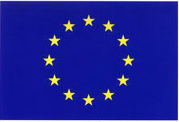 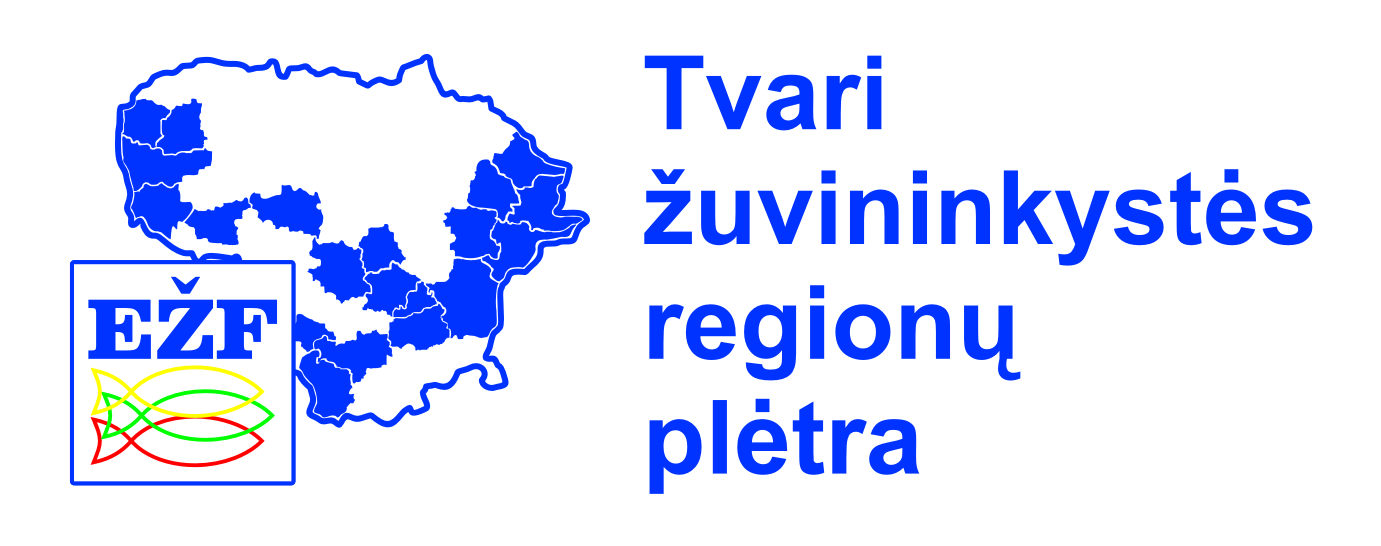  EUROPOS SĄJUNGA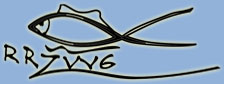 Eil. nr.Pareiškėjo pavadinimas/vardas, pavardėVietos projekto pavadinimasVietos projekto paraiškos registracijos numerisPrašoma paramos suma 1.Viešoji įstaiga Raseinių turizmo ir verslo informacijos centrasBendradarbiavimo stiprinimas tarp žuvininkystės sektoriaus bendruomenės narių, dalyvaujant mokymuoseEŽF-13-RASEINIAI-02-00230 000,00 Lt2.Raseinių rajono švietimo centrasŽuvininkystės bendruomenės narių asmeninių gebėjimų stiprinimasEŽF-13-RASEINIAI-02-00330 000,00 Lt3.UAB „Norvelita“Nuotekų valymo įrenginių įrengimas UAB „Norvelita“EŽF-13-RASEINIAI-02-004400 000,00 Lt